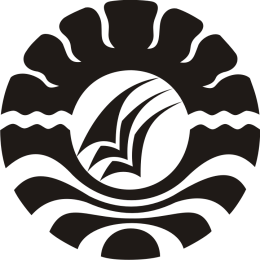 SKRIPSIHUBUNGAN MOTIVASI BELAJAR DAN HASIL BELAJAR KEAKSARAANFUNGSIONAL DI KELOMPOK BELAJAR MELATI PUSAT KEGIATANBELAJAR MASYARAKAT ADIAKSA DESA MARIO KABUPATEN LUWU UTARASATRINAJURUSAN PENDIDIKAN LUAR SEKOLAHFAKULTAS ILMU PENDIDIKANUNIVERSITAS NEGERI MAKASSAR2013HUBUNGAN MOTIVASI BELAJAR DAN HASIL BELAJAR KEAKSARAANFUNGSIONAL DI KELOMPOK BELAJAR MELATI PUSAT KEGIATANBELAJAR MASYARAKAT ADIAKSA DESA MARIO KABUPATEN LUWU UTARASKRIPSIDiajukan Untuk Memenuhi Sebagian Persyaratan Guna Memperoleh Gelar SarjanaPendidikan Jurusan Pendidikan Luar Sekolah Strata Satu Fakultas IlmuPendidikan Universitas Negeri MakassarSATRINA094 204 029JURUSAN PENDIDIKAN LUAR SEKOLAHFAKULTAS ILMU PENDIDIKANUNIVERSITAS NEGERI MAKASSAR2013PERNYATAAN KEASLIAN SKRIPSISaya yang bertanda tangan di bawah ini:Nama					: SatrinaNim					: 094204029Jurusan				: Pendidikan Luar Sekolah Fakultas				: Ilmu PendidikanJudul Skripsi                           : Hubungan Motivasi Belajar Dan Hasil Belajar   Keaksaraan Funsional di Pusat Kegiatan Belajar Masyarakat.Adiaksa Desa Mario Kabupaten Luwu UtaraMenyatakan dengan sebenarnya bahwa skripsi yang saya tulis ini benar merupakan hasil karya saya sendiri dan bukan pengambilalihan tulisan dan pikiran orang lain yang saya akaui sebagai hasil atau pikiran sendiri.Apabila dikemudian hari terbukti atau dibuktikan bahwa skripsi ini hasil jiblakan, maka saya bersedia menerima sanksi atas perbuatan tersebut sesuai ketentuan yang berlaku.Makassar,   Juli 2013Yang membuat pernyataan           SatrinaMOTTOSuatu Keberhasilan Takkan Tercapai Tanpa Adanya Usaha dan Doa(Satrina)Kuperuntuhkan Karya Penelitian Ini Kepada Kedua Orang Tuaku, Teman-Teman  dan Keluarga Besarku dengan Segala Pengorbanan yang Diberikan Hingga Kuraih Sukses Dalam StudikuABSTRAKSatrina, 2013, Hubungan Motivasi Belajar Dan Hasil Belajar Keaksaraan Fungsional di Pusat Kegiatan Belajar Masyarakat Adiaksa Desa Mario Kabupaten Luwu Utara. Skripsi, dibimbing oleh Drs. H. Alimin Umar, M.Pd. dan Dra. Kartini Marzuki, M.Si., Jurusan Pendidikan Luar Sekolah Fakultas Ilmu Pendidikan Universitas Negeri Makassar.Penelitian ini menelaah Hubungan Motivasi Belajar dan Hasil Belajar Warga Belajar Keaksaraan Fungsional di Pusat Kegiatan Belajar Masyarakat Adiaksa Desa Mario Kabupaten Luwu Utara. Permasalahan dalam penelitian ini Apakah ada hubungan motivasi belajar dan hasil belajar warga belajar keaksaraan fungsional di Pusat Kegiatan Belajar Masyarakat Adiaksa di Desa Mario Kabupaten Luwu Utara? Penelitian ini bertujuan untuk menguji ada tidaknya hubungan motivasi belajar dan hasil belajar warga belajar keaksaraan fungsional di Pusat Kegiatan Belajar Masyarakat Adiaksa di Desa Mario Kabupaten Luwu Utara. Pendekatan yang digunakan dalam penelitian ini yaitu metode penelitian kuantitatif. Jenis penelitian yang digunakan yaitu penelitian deskriptif yang bersifat korelasi. Subjek penelitian ini adalah 30 orang warga belajar keaksaraan fungsional. Teknik pengumpulan data dalam penelitian ini adalah angket dan dokumentasi. Data yang terkumpul di analisis dengan bantuan: (1) Statistik deskriptif korelasional; dan (2)  Statistik inferensial untuk a) uji validitas dan reliabilitas b) uji normalitas data, dan c) uji hipotesis penelitian. Hasil penelitian ini menunjukkan besarnya kontribusi motivasi belajar terhadap hasil belajar warga dikategorikan sangat tinggi. Oleh karena itu hipotesis yang diajukan, diterima yaitu ada Hubungan Motivasi Belajar Dengan Hasil Belajar Warga Belajar Keaksaraan Fungsional di Pusat Kegiatan Belajar Masyarakat Adiaksa di Desa Mario Kabupaten Luwu Utara. Dapat disimpulkan bahwa semakin tinggi motivasi belajar warga belajar maka semakin tinggi hasil belajarnya.PRAKATA Assalamun Alaikum Warahmatullahi Wabarakatu	Sebagai bentuk penghambaan dihadapan Sang Khalik, dengan penuh kerendahan hati penulis memanjatkan Puji Syukur kehadirat Allah Swt. karena berkat rahmat dan hidayah-Nyalah sehingga penulis dapat menyelesaiakan skripsi ini sesuai dengan waktu yang dijadwalkan. Tak lupa pula penulis kirimkan salam dan salawat pada junjungan Nabi Muhammad saw sebagai pembawa rahmat bagi umat manusia. Banyak hal yang baru penulis dapatkan selama menjalani rentetan penyusunan skripsi ini yang dijadikan sebagai suatu pengalaman yang sangat berharga dan tak seorang pun yang bisa untuk menominalkan dalam bentuk deretan angka-angka. Sebagai wujud terima kasih dan kelak pengalaman ini akan penulis terapkan dalam kehidupan dan aktivitas keseharian penulis	Disadari sejak awal hingga akhir, bahwa dalam penyusunan skripsi ini tidak luput dari berbagai hambatan dan tantangan, namun semua ini dapat teratasi berkat ketekunan dan ketabahan, kerja keras, serta bimbingan dan petunjuk dari berbagai pihak, sehingga skripsi ini dapat diselesaikan dengan baik oleh penulis berkat jasa dan dukungan dari berbagai pihak, baik secara moril maupun materil. Ucapan terimakasih dan penghargaan saya sampaikan kepada Bapak                                   Drs. H. Alimin Umar, M.Pd. dan Ibu Dra. Kartini Marzuki, M.Si., sebagai dosen pembimbing penulis yang senantiasa meluangkan waktunya dalam memberikan masukan serta saran selama pembuatan skripsi ini. Ucapan terimakasih penulis sampaiakan juga kepada:Prof. Dr. H. Arismunandar, M.Pd., Rektor Universitas Negeri Makassar yang telah memfasilitasi penulis selama menempuh pendidikan pada Fakultas Ilmu Pendidikan Universitas Negeri Makassar.Prof. Dr. H. Ismail Tolla, M.Pd., Dekan Fakultas Ilmu Pendidikan Universitas Negeri Makassar, baik langsung maupun tidak langsung telah banyak membantu penulis hingga menyelesaiakan studi.Seluruh Dosen Universitas Negeri Makassar terkhusus Dosen Jurusan Pendidikan Luar Sekoalah yang telah memberikan bimbingan dan motivasi kepada penulis selama kuliah dan menyelesaiakn skripsi ini.Bapak Drs. Abd. Rahman Usman ketua PKBM Adiaksa yang memberikan izin dan membantu dalam melaksanakan penelitian serta seluruh tutor dan staf  di PKBM Adiaksa.Ayahanda H. Darwis dan Ibunda H. Hawadia tercinta yang senantiasa mengiringi setiap langkah ananda dengan Doa dan restu serta segala bentuk dukungan moril dan materil yang telah diberikan.Saudaraku (Muh. Rijal dan Rika Sari) Serta sepupuku Saleka dengan Cha-cha, Arnha dan Jamal seluruh keluarga besarku yang telah memberikan bantuan segala hal baik moril maupun materi dalam penyelesian skripsi ini.Teman angkatan 2009 yang telah memberikan saran, dukungan moril yang tiada henti dan setia menemani dalam penulisan skripsi ini.Teman SMA (Asnie Abbas, Ruslan, Rusdianto, Pendy, Nur aini) telah menemani dalam menjalani penelitian.Anak salemba: Echa, Upi, Fajrin, Juna, Kak Nas, Kak ono, Kak Asri. serta anak KEPMI yang tak bisa penulis sebutkan satu persatu. Terima kasih atas dukungannyaPenulis menyadari sepenuhnya bahwa skripsi ini jauh dari kesempurnaan, karena penulis hanya manusia biasa yang memiliki batas kemampuan.Semoga semua bentuk bantuan, dorongan, serta pengorbanan yang telah diberikan bernilai Ibadah di sisi Allah Swt dan semoga skripsi ini bermanfaat bagi kita semua, Amin.								Makassar,   Juni 2013                                                                                                             Penulis DAFTAR ISI                                                                                                                                             HalamanHALAMAN SAMPUL							     iLEMBAR JUDUL								     iiHALAMAN PERSETUJUAN PEMBIMBING				     iiiPENGESAHAN UJIAN SKRIPSI						     ivPERNYATAAN KEASLIAN SKRIPSI					     vMOTTO									     viABSTRAK									     viiPRAKATA									     viiiDAFTAR ISI									     xi DAFTAR GAMBAR								     xiiiDAFTAR TABEL								     xivDAFTAR LAMPIRAN							     xvBAB  I     PENDAHULUANLatar Belakang Masalah						1Rumusan Masalah							4Tujuan Penelitian							5  Manfaat Penelitian							5BAB II   TINJAUAN PUSTAKA, KERANGKA PIKIR dan HIPOTESISTinjauan Pustaka							6Motivasi  								6Pengertian Motivasi							6Indikator Motivasi Belajar					7Hasil Belajar								8 Pengertian Belajar						8Pengertian Hasil Belajar					10Kemampuan Membaca,Menulis dan Berhitung		11Pusat Kegiatan Belajar Masyarakat					20Definisi PKBM						20Program yang di Kembangkan PKBM			21Pengertian Keaksaraan Fungsional                                         22Prinsip-Prinsip Pembelajaran KF                                           24Fungsi dan Tujuan PKBM					25Kerangka Pikir							26Hipotesis 							            27	BAB III   METODE PENELITIANPendekatan dan jenis penelitian					28   Definisi Operasional Variabel						29Populasi dan Sampel							29Teknik Pengumpulan Data						30Teknik Analisis Data							31BAB IV  HASIL PENELITIAN DAN PEMBAHASANHasil penelitian							37Pembahasan hasil penelitian						46BAB V    KESIMPLAN DAN SARANKesimpulan								50Saran									50DAFTAR PUSTAKA									51LAMPIRANDAFTAR  GAMBARNo                                                     Gambar                                                HalamanSkema kerangka pikir 							    27DAFTAR TABELTabel                                          Judul Tabel                                                 Halaman   3.1    Indikator Calistung    							            293.2    Interpretasi nilai koefisien korelasi						343.3    Interpretasi nilai koefisien korelasi 						364.1	Struktur Organisasi PKBM Adiaksa 					            39 4.2	Tenaga Tutor PKBM Adiaksa Berdasarkan Tingkat Pendidikan 	 	394.3	Frekuensi Data Motivasi Belajar  						404.4	Data Motivasi Belajar Berdasarkan Skala Lima				424.5	Nilai Hasil Belajar							 	434.6	Nilai Hasil Belajar Berdasarkan Skala Lima					44DAFTAR LAMPIRANKisi-kisi Instrumen Penelitian                                                                           56Instrumen Pengumpulan Data                                                                           57     Data Motivasi belajar                                                                                        59    Data Hasil Warga Belajar                                                                                 60     Data Induk Penelitian                                                                                        61      Uji Istrumen Variabel                                                                                        66     Uji Normalitas Data                                                                                           75Uji Hipotesis                                                                                                      79Tabel Penelitian                                                                                                 81Dokumen Penelitian                                                                                          83  Riwayat Hidup                                                                                                   91